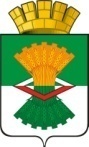 АДМИНИСТРАЦИЯМАХНЁВСКОГО МУНИЦИПАЛЬНОГО ОБРАЗОВАНИЯПОСТАНОВЛЕНИЕ20 мая 2021 год                                                                                                                          № 376О внесении изменений в Административный регламент предоставления государственной услуги «Предоставление гражданам субсидий на оплату жилого помещения и коммунальных услуг», утверждённый постановлением Администрации Махнёвского муниципального образования от 20 марта 2020 года № 209 (с изменениями от 18.08.2021 г. № 529, от 31.03.2021 г. № 237)          В соответствии с Федеральным законом от 06.10.2003 № 131-ФЗ «Об общих принципах организации местного самоуправления в Российской Федерации», Федеральным законом от 28.11.2018 № 442-ФЗ «О внесении изменений в статьи 159 и 160 Жилищного кодекса Российской Федерации», руководствуясь Уставом Махнёвского муниципального образования,ПОСТАНОВЛЯЮ:Внести в Административный регламент предоставления государственной услуги «Предоставление гражданам субсидий на оплату жилого помещения и коммунальных услуг», утверждённый постановлением Администрации Махнёвского муниципального образования от 20 марта              2020 года № 209 следующие изменения:Изложить подпункт 2 пункта 24 в новой редакции:«наличие подтверждённой вступившим в законную силу судебным актом непогашенной задолженности по оплате жилых помещений и коммунальных услуг, которая образовалась за период не более чем три последних года.»Дополнить пункт 18 подпунктом 8 следующего содержания:«сведения, подтверждающие отсутствие у заявителя подтверждённой вступившим в законную силу судебным актом непогашенной задолженности по оплате жилых помещений и коммунальных услуг, которая образовалась за период не более чем три последних года.»Настоящее постановление вступает в силу с 1 июля 2021 года.Опубликовать настоящее постановление в газете «Алапаевская искра» и разместить на официальном сайте Махнёвского муниципального образования в сети Интернет.Контроль за выполнением настоящего постановления возложить на заместителя главы Администрации Махнёвского муниципального образования по социальным вопросам Г.А. Кокшарову.Врип Главы Махнёвского муниципального образования                                                                                     А.В. Онучин